BILTENrezultatiDRŽAVNI TURNIRV KOŠARKI                           V  Ljubljani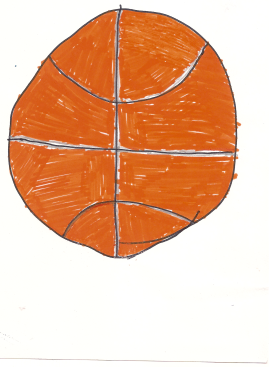     06. 12. 2013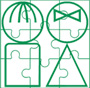  Organizator:				Center Janeza Levca Ljubljana Prireditelj: 				Specialna olimpiada SlovenijeRazpored tekemZAHVALAZa pomoč pri organizaciji in izvedbi 11. Državnega košarkarskega turnirja: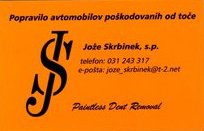 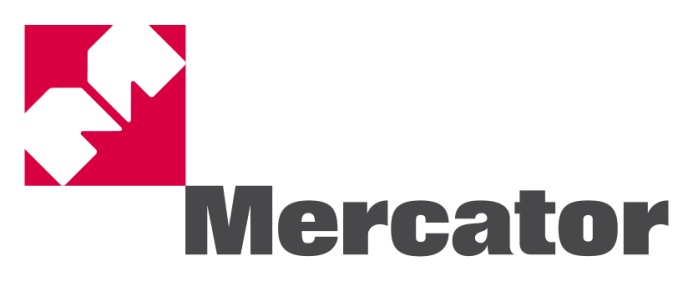 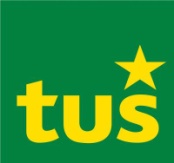 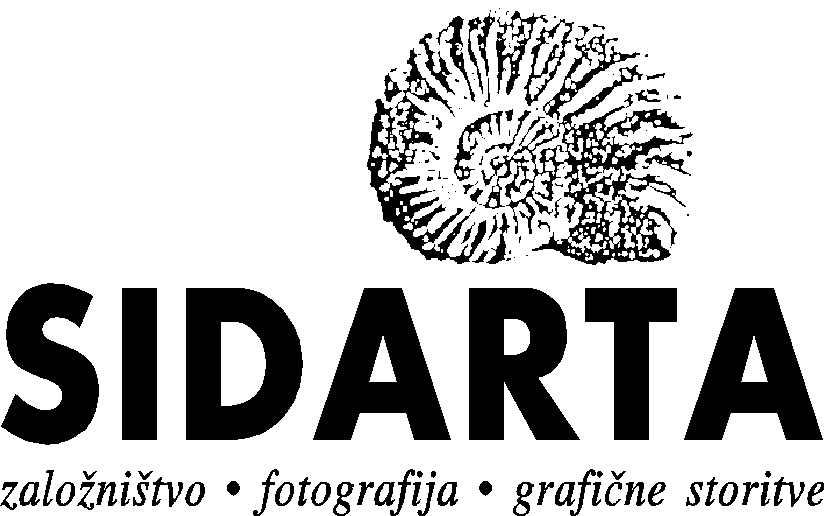 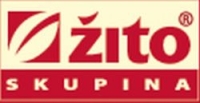 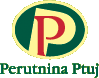 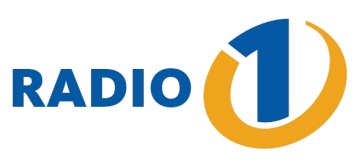 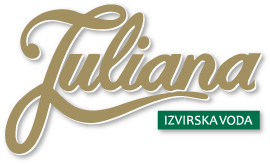 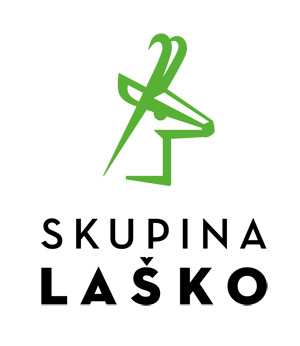 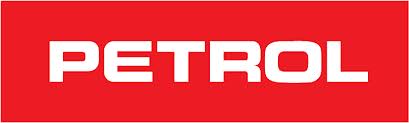 Akrobatski skupini Fanatiki iz Gimnazije ŠentvidPevcema Marku Vozlju in Zlatanu Čordić (Zlatko)Plesni skupini ZmajčiceKošarkarskemu klubu Union Olimpijepredstavnikom vojašnice Edvarda PeperkaKošarkarski zvezi Slovenijeg. Urošu Vidmajerju iz Zavoda za šport Planicaštudentom in študentkam Pedagoške fakultete  in Fakultete za športučencem, staršem in delavcem Centra Janeza Levca LjubljanaHVALA !11NIVONIVONIVONIVONIVONIVONIVOZap.št.EKIPACUDV ČRNACUDV ČRNACUDV ČRNACUDV ČRNACVD GOLOVECCVD GOLOVECVDC ŽELVAVDC ŽELVATOČKEKOŠ RAZLIKA1CUDV ČRNA2:0212:0144354CVD GOLOVEC0:20:2-21-210:2-92-305VDC ŽELVA0:20:2-14-142:093-5Razpored tekemRazpored tekemRazpored tekemRazpored tekemRazpored tekemRazpored tekemRazpored tekem1CUDV ČRNACUDV ČRNACUDV ČRNA2929:8CVD GOLOVECCVD GOLOVECCVD GOLOVECCVD GOLOVEC2CVD GOLOVECCVD GOLOVECCVD GOLOVEC1414:23VDC ŽELVAVDC ŽELVAVDC ŽELVAVDC ŽELVA3CUDV ČRNACUDV ČRNACUDV ČRNA2222:8VDC ŽELVAVDC ŽELVAVDC ŽELVAVDC ŽELVAVRSTNI RED:VRSTNI RED:1.MESTOCUDV ČRNACUDV ČRNA2.MESTOVDC ŽELVAVDC ŽELVA3.MESTOCVD GOLOVECCVD GOLOVEC2. NIVO2. NIVO2. NIVO2. NIVO2. NIVOZap.št.EKIPAEKIPAOŠ GUSTAVA ŠILIHAOŠ GUSTAVA ŠILIHAOŠ GUSTAVA ŠILIHAOŠ GUSTAVA ŠILIHAOŠ GUSTAVA ŠILIHACJL-OE  DEČKOVACJL-OE  DEČKOVACJL-OE  DEČKOVASOŽITJE LJUBLJANASOŽITJE LJUBLJANATOČKEKOŠ RAZLIKA3OŠ GUSTAVA ŠILIHAOŠ GUSTAVA ŠILIHA0:20:2-100:2-102-2014CJL- OE DEČKOVACJL- OE DEČKOVA2:02:01010102:0104202SOŽITJE LJUBLJANASOŽITJE LJUBLJANA2:02:01010100:20:2-1030Razpored tekemRazpored tekemRazpored tekemRazpored tekemRazpored tekemRazpored tekemRazpored tekemRazpored tekemRazpored tekem1OŠ GUSTAVA ŠILIHAOŠ GUSTAVA ŠILIHAOŠ GUSTAVA ŠILIHA13131313:2323CJL-OE DEČKOVACJL-OE DEČKOVACJL-OE DEČKOVACJL-OE DEČKOVA2CJL-OE DEČKOVACJL-OE DEČKOVACJL-OE DEČKOVA18181818:88SOŽITJE LJUBLJANASOŽITJE LJUBLJANASOŽITJE LJUBLJANASOŽITJE LJUBLJANA3OŠ GUSTAVA ŠILIHAOŠ GUSTAVA ŠILIHAOŠ GUSTAVA ŠILIHA11111111:2121SOŽITJE LJUBLJANASOŽITJE LJUBLJANASOŽITJE LJUBLJANASOŽITJE LJUBLJANAVRSTNI RED:VRSTNI RED:1.MESTO:1.MESTO:CJL- OE DEČKOVACJL- OE DEČKOVACJL- OE DEČKOVACJL- OE DEČKOVA2.MESTO:2.MESTO:SOŽITJE LJUBLJANASOŽITJE LJUBLJANASOŽITJE LJUBLJANASOŽITJE LJUBLJANASOŽITJE LJUBLJANA3.MESTO:3.MESTO:OŠ GUSTAVA ŠILIHAOŠ GUSTAVA ŠILIHAOŠ GUSTAVA ŠILIHAOŠ GUSTAVA ŠILIHAOŠ GUSTAVA ŠILIHA3. NIVO3. NIVO3. NIVO3. NIVO3. NIVOZap.št.EKIPACJL-OE JARŠECJL-OE JARŠEII.OŠ ŽALECII.OŠ ŽALECOŠ GLAZIJAOŠ GLAZIJADZC JANEZA LEVCADZC JANEZA LEVCATOČKEKOŠ RAZLIKA7CJl-OE  JARŠE0:2-112:0120:2-74-611II.OŠ ŽALEC2:0112:0172:096376OŠ GLAZIJA0:2-120:2-170:2-143-439DZC JANEZA LEVCA2:070:2-92:014512Razpored tekemRazpored tekemRazpored tekemCJL- OE JARŠECJL- OE JARŠE22:33II.OŠ ŽALECII.OŠ ŽALECII.OŠ ŽALECOŠ GLAZIJAOŠ GLAZIJA4:18DZC JANEZA LEVCADZC JANEZA LEVCADZC JANEZA LEVCAII.OŠ ŽALECII.OŠ ŽALEC33:16OŠ GLAZIJAOŠ GLAZIJAOŠ GLAZIJACJL- OE  JARŠECJL- OE  JARŠE20:8OŠ GLAZIJAOŠ GLAZIJAOŠ GLAZIJAII.OŠ ŽALECII.OŠ ŽALEC29:20DZC JANEZA LEVCADZC JANEZA LEVCADZC JANEZA LEVCACJL- OE JARŠECJL- OE JARŠE12:19DZC JANEZA LEVCADZC JANEZA LEVCADZC JANEZA LEVCAVRSTNI RED:VRSTNI RED:VRSTNI RED:VRSTNI RED:1. MESTO:II.OŠ ŽALECII.OŠ ŽALECII.OŠ ŽALECII.OŠ ŽALEC2. MESTO:DZC JANEZA LEVCADZC JANEZA LEVCADZC JANEZA LEVCADZC JANEZA LEVCA3. MESTO:CJL - OE JARŠECJL - OE JARŠECJL - OE JARŠECJL - OE JARŠE4. MESTO:OŠ GLAZIJAOŠ GLAZIJAOŠ GLAZIJAOŠ GLAZIJA4NIVONIVONIVONIVONIVOZap.št.EKIPAVZS MITJA ČUKVZS MITJA ČUKOŠ DR. MIHAJLA ROSTOHARJA OŠ DR. MIHAJLA ROSTOHARJA CJL- OE LEVSTIKOV TRGCJL- OE LEVSTIKOV TRGVDC NOVA GORICAVDC NOVA GORICATOČKEKOŠ RAZLIKA13VZS MITJA ČUK2:040:2-280:2-214-4512OŠ DR. MIHAJLA ROSTOHARJA 0:2-40:2-130:2-223-3910CJL- OE LEVSTIKOV TRG2:0282:0132:086498VDC NOVA GORICA2:0212:0220:2-8535VZS MITJA ČUK10:6OŠ DR. MIHAJLA ROSTOHARJA CJL - OE LEVSTIKOV TRG16:8VDC NOVA GORICAOŠ DR. MIHAJLA ROSTOHARJA 1:14CJL – OE LEVSTIKOV TRGVZS MITJA ČUK0:28CJL – OE  LEVSTIKOV TRGOŠ DR. MIHAJLA ROSTOHARJA 0:22VDC NOVA GORICAVZS MITJA ČUK1:22VDC NOVA GORICAVRSTNI RED:1. MESTO:CJL - OE LEVSTIKOV TRG2. MESTO:VDC NOVA GORICA3. MESTO:VZS MITJA ČUK4. MESTO:OŠ DR. MIHAJLA ROSTOHARJA 